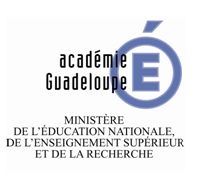 EtablissementAdresseTéléphoneFaxNom et prénom du coordonnateurFonctionDivisionNombre d’élèves en catégorie ANombre d’élèves en catégorie BProfesseur responsableEffectif total/niveauCat. ACat. B6ème5ème4èmeTOTAL